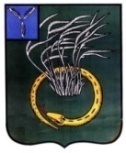 КОНТРОЛЬНО-СЧЕТНАЯ КОМИССИЯ ПЕРЕЛЮБСКОГО МУНИЦИПАЛЬНОГО РАЙОНА САРАТОВСКОЙ ОБЛАСТИул. Ленина, 96, с. Перелюб, Саратовская обл., 413750, тел. (845-75) 2-16-63 e-mail: ksk_pmr@mail.ru17 июля 2023г.                                                                                               Информацияпо результатам проведения контрольного мероприятияпо проверке использования средств областного бюджета, направленных на реализацию государственной программы Саратовской области «Развитие образования в Саратовской области» в части реализации мероприятия 2.19 «Строительство, реконструкция и модернизация существующей инфраструктуры общего образования» по проведению капитального и текущего ремонта муниципальных образовательных организаций»Контрольно-счетной комиссией была проведена плановая проверка использования бюджетных средств, направленных на реализацию государственной программы Саратовской области «Развитие образования в Саратовской области» в части реализации мероприятия 2.19 «Строительство, реконструкция и модернизация существующей инфраструктуры общего образования» по проведению капитального и текущего ремонта муниципальных образовательных организаций за 2022 год.В ходе проведения контрольного мероприятия установлено следующее:- выявлены замечания в ходе осмотра объекта капитального ремонта, что в соответствии со ст.755 ГК РФ, требованиями пунктов Контракта необходимо обеспечить исчерпывающие меры по устранению выявленных дефектов Подрядчиком в установленные сроки;- нарушены сроки предоставления в ГИИС «Электронный бюджет» отчетных форм в соответствии с  Соглашением о предоставлении Субсидии; - часть приобретенного оборудования не используется, что свидетельствует о неэффективном использовании бюджетных средств;- нарушение Закона №44-ФЗ, в том числе неисполнение или ненадлежащее исполнения подрядчиком обязательств, предусмотренных контрактом, не предоставлен документ, подтверждающий профессиональное образование в сфере закупок, при внесении изменений в условия контракта, дополнительного соглашения размещены с нарушением сроков, либо не размещены в ЕИС.ПредседательЗ.И. Москаленко